Teesside Hospice actions against UN 2030 Agenda as at February 2024EnvironmentalGovernanceSocialNo Poverty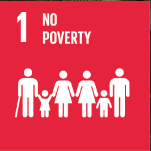 Create paid employment opportunities for the wider communityHospice services provided at no cost to individualsAdvice and assistance applying for benefits and grantsZero Hunger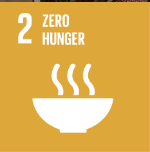 Food waste carefully managedIngredients ethically sourcedSpecialist diet and meal planning to support good healthReuse excess stock donated from supermarketsGood Health and Wellbeing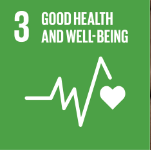 Robust recycling and food waste schemes across all hospice operationsPlay an active role in wider public health messages and promotionNo smoking on the hospice site *Support, investment and advice for whole teamEmbracing new solutions that enhance wellbeingEnsuring equal access and support to all communities
Maintaining external validation and assessment of our activitiesMaking the hospice environment a pleasant place to work and stayFacilitate and support corporate volunteeringQuality volunteering opportunitiesHospice activities that also build social and friendship networksCycle to work scheme available to all staffQuality Education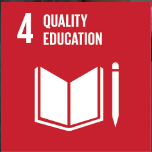 Reaching out beyond the hospice to share our specialist knowledge and skillDedicated resources that are embedded within core strategy and objectivesRobust and useful mandatory training for whole teamSharing our resources and knowledge with the wider communityGender Equality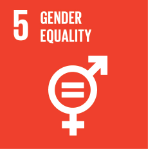 Connecting with individual groups within our community to learn and shareClear and regularly reviewed commitment from board on their approach to EDICampaigning for the end to post code lottery of hospice carePlaying an active role in awareness raising and supporting marginalised groupsClean Water and Sanitation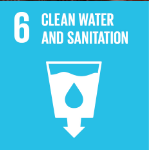 Waste management policies that avoid contaminationUse of water butts and recycling to reduce use of clean waterRoutine training and education on hand hygieneComprehensive maintenance schedules of water and sanitation systemsEducation and signage that reduces wasteAffordable and Clean Energy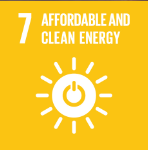 Energy efficiency schemes implemented and underwayAspirations to introduce solar energy and electrical car charging pointsMany energy efficiency schemes already completed or underwayResources available to develop and implement further energy efficiency schemesDeveloping relationships that help us learn and expand our clean and efficient energy useDecent Work and Economic Growth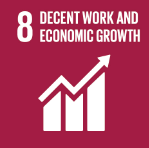 Volunteering and placement programmes create learning and employment opportunitiesEmployer of over 150 peopleLong term plans to grow income and create more paid opportunitiesProgressive, supporting policies that promote wellbeing and inclusionAchievement of Better Health at Work standardsSalary scales benchmarked to avoid exploitationAccess to wellbeing support and activities that encourage good health at work Campaigning and activism to facilitate fairer funding for delivering mandated NHS servicesIndustry, Innovation and Infrastructure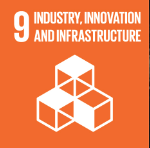 Investing in hospice estate to maintain high standardsIntroducing digital tools and solutions across all functionsUsing skills audits to ensure Board of Trustees include relevant skills and knowledgeDesignating funds that can be used to develop new initiativesUsing digital channels and technology to improve engagement with supporters and beneficiariesReduced Inequalities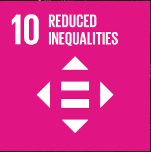 Removing physical barriers where possible and purchasing specialist equipment to reduce inequalities in careClear EDI statement of intent from Board of TrusteesOrganisation wide training on EDI and equality of opportunityDelivering core hospice services at no cost to beneficiariesOutreach work to mitigate geographic inequalitiesCollaboration with community groups working with under-represented peopleSustainable Cities and Communities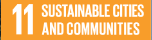 Responsible Consumption and Production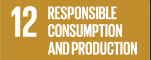 Climate Action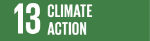 Life on Land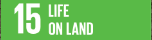 Hospice shops make significant contribution locally to recycling of used clothes and other goodsOngoing programme to minimise use of energy consumptionClear policies on recycling and waste disposalAmbitions to transition to electric and lower emission transport in renewal plansSupport cycle to work scheme and use of most carbon neutral transportAspiring to maintain an understanding of current carbon footprintCreate opportunities for communities across Teesside to recycle good that might otherwise go to landfillPeace, Justice and Strong Institutions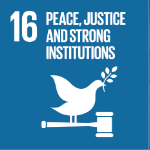 Zero tolerance of violenceValues that promote honesty and transparencyRobust internal governance arrangementIndependent assurance through regulators and auditorsShared objectives that tie into wider community needsAdvocacy and campaigning for those less able to speak for themselvesSeeking and learning from feedback on performance and impactPartnerships for the Goals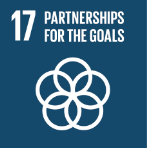 Share site and resources with other organisations and partnersShared understanding of our purpose and role in the systemPlay an active role in collaborative projects and multi-disciplinary workingPlaying an active role in developing wider health/social policies and impactShared values that recognise the benefits partnerships bring to our work